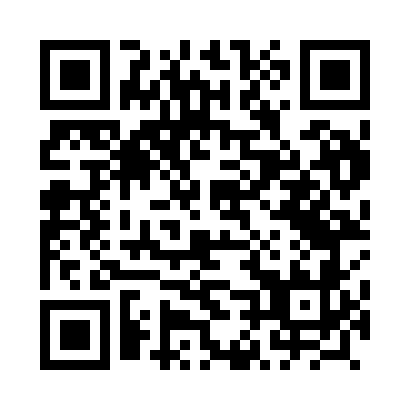 Prayer times for Toncza, PolandWed 1 May 2024 - Fri 31 May 2024High Latitude Method: Angle Based RulePrayer Calculation Method: Muslim World LeagueAsar Calculation Method: HanafiPrayer times provided by https://www.salahtimes.comDateDayFajrSunriseDhuhrAsrMaghribIsha1Wed2:235:0012:295:377:5910:242Thu2:194:5812:295:388:0110:283Fri2:164:5612:295:408:0210:314Sat2:154:5412:295:418:0410:345Sun2:154:5312:295:428:0610:356Mon2:144:5112:295:438:0810:367Tue2:134:4912:295:448:0910:368Wed2:124:4712:295:458:1110:379Thu2:124:4512:295:468:1310:3810Fri2:114:4412:295:478:1410:3911Sat2:104:4212:295:478:1610:3912Sun2:094:4012:285:488:1710:4013Mon2:094:3912:285:498:1910:4114Tue2:084:3712:285:508:2110:4115Wed2:084:3612:285:518:2210:4216Thu2:074:3412:295:528:2410:4317Fri2:064:3312:295:538:2510:4318Sat2:064:3112:295:548:2710:4419Sun2:054:3012:295:558:2810:4520Mon2:054:2812:295:568:3010:4521Tue2:044:2712:295:578:3110:4622Wed2:044:2612:295:578:3310:4723Thu2:034:2512:295:588:3410:4724Fri2:034:2312:295:598:3510:4825Sat2:034:2212:296:008:3710:4926Sun2:024:2112:296:018:3810:4927Mon2:024:2012:296:018:3910:5028Tue2:014:1912:296:028:4110:5029Wed2:014:1812:306:038:4210:5130Thu2:014:1712:306:048:4310:5231Fri2:014:1612:306:048:4410:52